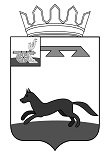 Совет депутатов Городищенского  сельского  поселения Хиславичского  района Смоленской областиРЕШЕНИЕот   05 декабря  2022 года                                                                                    №  28О проведении публичных слушаний по проекту бюджета муниципального образования Городищенского сельского поселения Хиславичского района Смоленской области на 2023 год и плановый период 2024 и 2025 годовВ соответствии с Положением о порядке организации и проведения публичных слушаний в муниципальном образовании Городищенского сельского поселения Хиславичского района Смоленской области и Уставом муниципального образования Городищенского сельского поселения Хиславичского района Смоленской области  Совет депутатов Городищенского сельского поселения Хиславичского района Смоленской области РЕШИЛ:1. Опубликовать проект решения о бюджете муниципального образования Городищенского сельского поселения Хиславичского района Смоленской области на 2023 год и плановый период 2024 и 2025 годов в газете «Хиславичские известия» для предложений и замечаний.2. Провести публичные слушания по проекту решения  19 декабря 2022года в 10.00 часов по адресу: д. Городище, ул. Центральная, д.16, Хиславичского района, Смоленской области в Администрации муниципального образования Городищенского сельского поселения Хиславичского района Смоленской области.Глава муниципального образования Городищенского  сельского поселения Хиславичского  района  Смоленской  области                                             В.В. Якушев